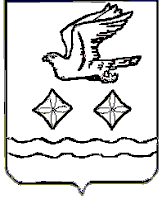 АДМИНИСТРАЦИЯГОРОДСКОГО ОКРУГА СТУПИНО МОСКОВСКОЙ ОБЛАСТИПОСТАНОВЛЕНИЕ                      №  ___ г. СтупиноВ соответствии с Бюджетным кодексом Российской Федерации, Федеральным законом от 06.10.2003 № 131-ФЗ «Об общих принципах организации местного самоуправления в Российской Федерации», Перечнем муниципальных программ  городского округа Ступино Московской области, утвержденным постановлением администрации городского округа Ступино Московской области от 03.09.2019  №2500-п, Порядком принятия решений о разработке, формировании, реализации и оценки эффективности муниципальных программ городского округа Ступино Московской области, утвержденным постановлением администрации городского округа Ступино Московской области от 01.12.2017 №07-п.ПОСТАНОВЛЯЮ:Утвердить муниципальную программу «Развитие и функционирование дорожно-транспортного комплекса» (прилагается). Настоящее постановление вступает  в силу с 01.01.2020 года и применяется к правоотношениям, возникающим в связи с составлением, рассмотрением, утверждением и исполнением бюджета городского округа Ступино Московской области, начиная с бюджета городского округа Ступино Московской области на 2020 год и на плановый период 2021 и 2022 годов.Контроль за исполнением настоящего постановления оставляю за собой.Глава городского округа СтупиноМосковской области							         В.Н. НазароваВизы:Заместитель главы администрации                                                         городского округа Ступино Московской области«_____»____________2019 г. 							Д.А. ФунтиковЗаместитель главы   администрации городского округа Ступино                                                                             Л.В. Курмаева«_____»____________2019 г. Начальник финансового управления                                                      администрации городского округа СтупиноМосковской области«_____»____________2019 г.							В.Н.КривобоковНачальник управления автодорог,                                                              транспорта и связи администрациигородского округа СтупиноМосковской области«_____»____________2019 г. 							В.В. ЖуковНачальник управления экономики и анализаадминистрации городского округа Ступино                                                Московской области«_____»____________2019 г.                                                                         А.П. Сакулина Комитет по правовой работе                                               администрации городского округа Ступино                                                Московской области«_____»____________2019 г. 							Н.Г. КеповаРазослано: в дело –1, УАТС –1, Фин. управление-1, Бух. -1, Экономика -1.                                                                                                     Приложение              к постановлению администрации              городского округа Ступино              Московской области              от «   »               2019 г. №  МУНИЦИПАЛЬНАЯ ПРОГРАММА ГОРОДСКОГО ОКРУГА СТУПИНО МОСКОВСКОЙ ОБЛАСТИ«Развитие и функционирование дорожно-транспортного комплекса»1. Паспорт муниципальной программы2. Общая характеристика сферы реализации муниципальной программы. На территории городского округа Ступино проживает 120,9 тысяч человек.Необходимым условием поддержания нормальной жизнедеятельности является обеспечение строительства, реконструкции, ремонта и содержания дорожной сети городского округа Ступино, ее обустройство в соответствии с требованиями обеспечения безопасности дорожного движения, улучшения технического и эксплуатационного состояния, повышение качества содержания.Автодороги общего пользования, расположенные на территории  городского округа Ступино подразделяются на дороги федерального значения, регионального или межмуниципального значения, местного значения.Автомобильными дорогами местного значения, подъездных к населенным пунктам  городского округа Ступино являются автомобильные дороги общего пользования в границах городского округа, за исключением автомобильных дорог общего пользования федерального, регионального или межмуниципального значения,  частных автомобильных дорог. Городской округ Ступино является молодым, динамично развивающимся районом Московской области. Постоянно ведется строительство нового жилого фонда, объектов социально-бытового и культурного назначения, промышленных предприятий. В Городском округе Ступино – 994,4 км. автомобильных дорог общего пользования местного значенияОсновными проблемами при содержании и ремонте автомобильных дорог местного значения вне границ населенных пунктов в границах  городского округа Ступино являются: - большое количество дорог с грунтовым покрытием- 529,9 км.  - низкое качество дорожного покрытия (дорожное полотно, дорожное покрытие);- отсутствие отвода ливневых вод;- низкая укомплектованность элементами организации дорожного движения;- не оборудование защитными дорожными сооружениями; - отсутствие искусственных дорожных сооружений.Всё это создаёт неудобства и трудности при эксплуатации автомобильных дорог местного значения вне границ населенных пунктов в границах  городского округа Ступино.Развитие дорожной сети городского округа Ступино, ее обустройство, решение вопросов организации дорожного движения, своевременный ремонт, обслуживание, является важнейшей	задачей в обеспечении жизнедеятельности городского округа Ступино.Реализация программных мероприятий позволит обеспечить круглогодичный подъезд к 132 населенным пунктам городского округа Ступино.  Улучшить техническое и эксплуатационное состояние, автомобильных дорог. Пассажирские перевозки имеют важнейшее экономическое и социальное значение для жизнеобеспечения и развития городского округа Ступино. На территории городского округа Ступино выполняются автоперевозки пассажиров на, муниципальных маршрутах регулярных перевозок. В связи с отдаленностью многих населенных пунктов от административного центра городского округа Ступино транспортное сообщение играет первостепенное значение для жителей городского округа Ступино.Развитие общественного транспорта на территории городского округа Ступино осложняется следующими обстоятельствами:1. Низкая рентабельность предприятий-автоперевозчиков из-за низкого коэффициента наполняемости автобусов на пригородных маршрутах;2. Низкая платежеспособность населения, не позволяющая за счет увеличения стоимости проездного билета компенсировать растущие цены на подвижной состав, комплектующие запасные части, горюче-смазочные материалы;3. Необходимость предоставления льгот определенным категориям граждан по единым социальным проездным билетам, стоимость которых существенно занижена.Реализация программных мероприятий позволит повысить качество предоставления услуг по перевозке пассажиров общественным транспортом, сохранить  социальную маршрутную сеть, создать условия для конкуренции среди перевозчиков.Предметом муниципального контроля является соблюдение юридическими лицами, их руководителями и иными должностными лицами, индивидуальными предпринимателями и их уполномоченными представителями и физическими лицами (далее – проверяемое лицо) требований установленных международными договорами Российской Федерации, федеральными законами и принимаемыми в соответствии с ними нормативными правовыми актами Российской Федерации в области использования автомобильных дорог общего пользования местного значения городского округа Ступино Московской области (далее – обязательные требования) перевозчиков.3.  Цель муниципальной программы.Цели Программы:- Развитие и обеспечение устойчивого функционирования сети автомобильных дорог местного значения городского округа Ступино.- Организация транспортного обслуживания населения по маршрутам регулярных перевозок по регулируемым тарифам, на которых отдельным категориям граждан предоставляются меры социальной поддержки в границах городского округа Ступино. Недопущение роста ДТП, улучшение организации дорожного движения, формирование у участников движения уважительного отношения к пешеходам и соблюдение ПДД.- Предупреждение нарушений юридическими лицами и индивидуальными предпринимателями обязательных требований, устранения причин, факторов и условий, способствующих нарушениям обязательных требований, снижения рисков совершения административных правонарушений.4. Сроки реализации муниципальной программы.Срок реализации Программы 2020-2024 годы.5. Перечень подпрограмм муниципальной программы.Программа состоит из 3 подпрограмм: Подпрограмма I «Пассажирский транспорт общего пользования»» (Приложение №3)  Подпрограмма II «Дороги Подмосковья» (Приложение №4).Подпрограмма III «Обеспечивающая подпрограмма» (Приложение №5)6. Планируемые результаты реализации муниципальной программы.Планируемые результаты реализации Программы указаны в Приложение №1 к  Программе.7. Объем финансовых ресурсов, необходимых для реализации муниципальной программы.Объём финансовых ресурсов, необходимых для реализации мероприятий Программы, приведен в Приложении № 2 к Программе.8. Порядок взаимодействия муниципальных заказчиков подпрограмм с муниципальным заказчиком муниципальной программы.С целью контроля за реализацией Программы муниципальные заказчики подпрограмм, ежеквартально до 5 числа месяца, следующего за отчётным кварталом, предъявляют муниципальному заказчику Программы оперативный отчёт, который содержит: - перечень выполненных мероприятий Программы с указанием объёмов и источников финансирования и непосредственно результатов выполнения Программы;- анализ причин несвоевременно выполненных программных мероприятий.9. Состав, форма и сроки предоставления отчетности о ходе реализации мероприятий муниципальной программыОтветственность за реализацию Программы, обеспечение количественных и качественных показателей эффективности реализации Программы, несёт координатор Программы.Отчёты о реализации Программы формирует управление автодорог, транспорта и связи администрации городского округа Ступино Московской области в соответствии с Порядком принятия решений о разработке, формировании, реализации и оценки эффективности муниципальных программ городского округа Ступино Московской области.10. Контроль за ходом реализации муниципальной программы.Контроль за реализацией Программы осуществляет глава городского округа Ступино Московской области.Приложение №3к муниципальной программе «Развитие и функционирование дорожно-транспортного комплекса»Подпрограмма I «Пассажирский транспорт общего пользования» 1. Паспорт Подпрограммы 2. Общая характеристика сферы реализации Подпрограммы IПассажирские перевозки имеют важнейшее экономическое и социальное значение для жизнеобеспечения и развития городского округа Ступино. На территории городского округа Ступино выполняются автоперевозки пассажиров на межрайонных, пригородных и городских маршрутах. В связи с отдаленностью многих населенных пунктов от административного центра городского округа Ступино  транспортное сообщение играет первостепенное значение для жителей городского округа Ступино.Развитие общественного транспорта на территории городского округа Ступино осложняется следующими обстоятельствами:1. Низкая рентабельность предприятий-автоперевозчиков из-за низкого коэффициента наполняемости автобусов на пригородных маршрутах;2. Низкая платежеспособность населения, не позволяющая за счет увеличения стоимости проездного билета компенсировать растущие цены на подвижной состав, комплектующие запасные части, горюче-смазочные материалы;3. Необходимость предоставления льгот определенным категориям граждан по единым социальным проездным билетам, стоимость которых существенно занижена.Реализация подпрограммных мероприятий позволит повысить качество предоставления услуг по перевозке пассажиров общественным транспортом сохранить  социальную маршрутную сеть, создать условия для конкуренции среди перевозчиков.3. Цели Подпрограммы I.Целью реализации Подпрограммы I является организация транспортного обслуживания населения по маршрутам регулярных перевозок по регулируемым тарифам, на которых отдельным категориям граждан предоставляются меры социальной поддержки городского округа Ступино.4. Перечень мероприятий Подпрограммы IПеречень мероприятий Подпрограммы I приведен в  Приложении №2 к Подпрограмме I.5. Планируемые результаты реализации Подпрограммы IПланируемые результаты реализации Подпрограммы I приведены в  Приложении №1 к Подпрограмме I.6. Методика расчета значений планируемых результатов реализации Подпрограммы I.Методика расчета значений планируемых результатов реализации Подпрограммы I приведена в Приложении №3 к Подпрограмме I.7. Порядок взаимодействия исполнителя мероприятий Подпрограммы I с муниципальным заказчиком Подпрограммы IС целью контроля за реализацией Подпрограммы I исполнителем мероприятий Подпрограммы I, ежеквартально до 5 числа месяца, следующего за отчётным кварталом, предъявляют муниципальному заказчику Подпрограммы I оперативный отчёт, который содержит: - перечень выполненных мероприятий Подпрограммы I с указанием объёмов и источников финансирования и непосредственно результатов выполнения Подпрограммы I;- анализ причин несвоевременно выполненных программных мероприятий.8. Состав, форма и сроки предоставления отчетности о ходе реализации мероприятий Подпрограммы IОтветственность за реализацию Подпрограммы I, обеспечение достижения цели, значения количественных и качественных показателей реализации Подпрограммы задач несет координатор Подпрограммы I.Отчеты о реализации Подпрограммы II формирует управление автодорог, транспорта и связи администрации городского округа Ступино Московской области в соответствии с Порядком принятия решений о разработке, формировании, реализации и оценки эффективности муниципальных программ городского округа Ступино Московской области.9. Контроль за ходом реализации Подпрограммы IКонтроль за реализацией Подпрограммы I осуществляет глава городского округа Ступино Московской области.Приложение №3к Подпрограмме IМетодика расчета значений планируемых результатов реализации Подпрограммы I.             Приложение №4к программе «Развитие и функционирование дорожно-транспортного комплекса» Подпрограмма II«Дороги Подмосковья»1. Паспорт Подпрограммы  II2. Общая характеристика сферы реализации Подпрограммы IIНа территории городского округа Ступино  проживает 120,9 тысяч человек.На территории городского округа Ступино зарегистрировано 48654 транспортных средств из которых 44398 транспортные средства физических лиц, 4256 транспортные средства юридических лиц. Аварийность на дорогах является одной из серьезнейших социально-экономических проблем. К основным факторам, определяющим причины высокого уровня аварийности, следует отнести:- массовое пренебрежение требованиям безопасности дорожного движения со стороны участников движения;- низкий уровень подготовки водителей транспортных средств;- недостаточный технический уровень дорожного хозяйства;- не достаточное оснащение техническими средствами организации дорожного движения;Сложившаяся диспропорция между темпами развития улично-дорожной сети, сети автостоянок и темпами роста количества транспортных средств, приводит к ухудшению условий движения, ухудшению экологической обстановки, социальному дискомфорту, и, как следствие, к росту аварийности на территории городского округа Ступино.Необходимы мероприятия по совершенствованию системы информирования водителей об условиях движения, они испытывают затруднения в выборе маршрутов движения на территории городского округа Ступино.Необходимым условием поддержания нормальной жизнедеятельности является обеспечение строительства, реконструкции, ремонта и содержания дорожной сети городского округа Ступино, ее обустройство в соответствие с требованиями, улучшения технического и эксплуатационного состояния, повышение качества содержания.Автодороги общего пользования, расположенные на территории  городского округа Ступино подразделяются на дороги федерального значения, регионального и межмуниципального значения и местного значения.Городской округ Ступино является молодым, динамично развивающимся округом Московской области. Постоянно ведется строительство нового жилого фонда, объектов социально-бытового и культурного назначения, промышленных предприятий. Основными проблемами при содержании и ремонте автомобильных дорог местного значения городского округа Ступино являются: - автомобильные дороги с грунтовым покрытием- 529,9 км.  - изношенность дорожных покрытий;  (разрушение дорожного полотна, выбоины, келейность);- отсутствие отвода ливневых вод.Всё это создаёт неудобства и трудности при эксплуатации автомобильных дорог местного значения городского округа Ступино.Развитие дорожной сети городского округа Ступино, её обустройство,  своевременный ремонт, обслуживание, является важнейшей	задачей в обеспечении жизнедеятельности городского округа Ступино.Реализация Программных мероприятий позволит обеспечить круглогодичную эксплуатацию сети автомобильных дорог местного значения городского округа Ступино, улучшить техническое и эксплуатационное состояние автомобильных дорог местного значения городского округа Ступино.3. Цели Подпрограммы II Целью реализации Подпрограммы II является:- Развитие и обеспечение устойчивого функционирования сети автомобильных дорог местного значения городского округа Ступино. - Недопущение роста ДТП, улучшение организации дорожного движения, формирование у участников движения уважительного отношения к пешеходам и соблюдение ПДД.4. Перечень мероприятий  Подпрограммы II 	Перечень мероприятий  Подпрограммы II приведён в Приложении №2 к Подпрограмме II .5. Планируемые результаты реализации Подпрограммы II Планируемые результаты реализации Подпрограммы I приведены в  Приложении №1 к Подпрограмме II.6. Методика расчета значений планируемых результатов реализации Подпрограммы II Методика расчета значений планируемых результатов реализации Подпрограммы II приведена в Приложении №3 Подпрограммы II.7. Порядок взаимодействия исполнителя мероприятий Подпрограммы №1 с муниципальным заказчиком Подпрограммы II.С целью контроля за реализацией Подпрограммы II исполнителем мероприятий Подпрограммы II, ежеквартально до 5 числа месяца, следующего за отчётным кварталом, предъявляют муниципальному заказчику Подпрограммы II оперативный отчёт, который содержит: - перечень выполненных мероприятий Подпрограммы II с указанием объёмов и источников финансирования и непосредственно результатов выполнения Подпрограммы II;- анализ причин несвоевременно выполненных программных мероприятий.8. Состав, форма и сроки предоставления отчетности о ходе реализации мероприятий Подпрограммы IIОтветственность за реализацию Подпрограммы II, обеспечение достижения цели, значения количественных и качественных показателей реализации Подпрограммы задач несет координатор Подпрограммы II.Отчеты о реализации Подпрограммы II формирует управление автодорог, транспорта и связи администрации городского округа Ступино Московской области в соответствии с Порядком принятия решений о разработке, формировании, реализации и оценки эффективности муниципальных программ городского округа Ступино Московской области.9. Контроль за ходом реализации Подпрограммы IIКонтроль за реализацией Подпрограммы II осуществляет глава городского округа Ступино Московской области.Приложение №3к Подпрограмме II Методика расчета значений планируемых результатов реализации Подпрограммы II.Приложение №5к муниципальной программе «Развитие и функционирование дорожно-транспортного комплекса»Подпрограмма III «Обеспечивающая подпрограмма» 1. Паспорт Подпрограммы 2. Общая характеристика сферы реализации Подпрограммы IIIМуниципальный контроль в отношении юридических лиц, индивидуальных предпринимателей осуществляется уполномоченными должностными лицами на основании распоряжения администрации городского округа Ступино Московской	 области. Предметом муниципального контроля является соблюдение юридическими лицами, их руководителями и иными должностными лицами, индивидуальными предпринимателями и их уполномоченными представителями и физическими лицами (далее – проверяемое лицо) требований установленных международными договорами Российской Федерации, федеральными законами и принимаемыми в соответствии с ними нормативными правовыми актами Российской Федерации в области использования автомобильных дорог общего пользования местного значения городского округа Ступино Московской области (далее – обязательные требования) перевозчиков.Мероприятия по профилактике нарушений обязательных требований осуществляются с целью предупреждения нарушений юридическими лицами и индивидуальными предпринимателями обязательных требований, устранения причин, факторов и условий, способствующих нарушениям обязательных требований, снижения рисков совершения административных правонарушений.3. Цели Подпрограммы IIIЦелью реализации Подпрограммы III является предупреждение нарушений юридическими лицами и индивидуальными предпринимателями обязательных требований, устранения причин, факторов и условий, способствующих нарушениям обязательных требований, снижения рисков совершения административных правонарушений.4. Перечень мероприятий Подпрограммы IIIПеречень мероприятий Подпрограммы III приведен в  Приложении №2 к Подпрограмме  III.5. Планируемые результаты реализации Подпрограммы IIIПланируемые результаты реализации Подпрограммы III приведены в  Приложении №1 к Подпрограмме III.6. Методика расчета значений планируемых результатов реализации Подпрограммы III.Показатель рассчитывается по городскому округу Ступино Московской области исходя из фактического проведения плановых проверок юридических лиц и индивидуальных предпринимателей на территории городского округа Ступино , после согласования со Ступинской городской прокуратурой. 7. Порядок взаимодействия исполнителя мероприятий Подпрограммы III с муниципальным заказчиком Подпрограммы IIIС целью контроля за реализацией Подпрограммы III исполнителем мероприятий Подпрограммы III анализ причин несвоевременно выполненных программных мероприятий.8. Состав, форма и сроки предоставления отчетности о ходе реализации мероприятий Подпрограммы IIIОтветственность за реализацию Подпрограммы III, обеспечение достижения цели, значения количественных и качественных показателей реализации Подпрограммы задач несет координатор Подпрограммы III.Отчеты о реализации Подпрограммы III формирует управление автодорог, транспорта и связи администрации городского округа Ступино Московской области в соответствии с Порядком принятия решений о разработке, формировании, реализации и оценки эффективности муниципальных программ городского округа Ступино Московской области.9. Контроль за ходом реализации Подпрограммы IIIКонтроль за реализацией Подпрограммы III осуществляет глава городского округа Ступино Московской области.Об утверждении муниципальной программыгородского округа Ступино «Развитие и функционирование дорожно-транспортного комплекса»Наименование муниципальной программыРазвитие и функционирование дорожно-транспортного комплекса  (далее – Программа)Основания разработки муниципальной программы Бюджетный кодекс Российской Федерации;Федеральный закон от 06.10.2003 №131-ФЗ «Об общих принципах организации местного самоуправления в Российской Федерации»;Федеральный закон от 08.11.2007 №257-ФЗ «Об автомобильных дорогах и о дорожной деятельности в Российской Федерации и о внесении изменений в отдельные законодательные акты Российской Федерации»;Федеральный закон от 07.07.2003. №126-ФЗ «О связи»;Федеральный закон от 08.11.2007 № 259-ФЗ «Устав автомобильного транспорта и городского наземного электрического транспорта»;Федеральный закон от 13.07.2015 № 220-ФЗ «Об организации регулярных перевозок пассажиров и багажа автомобильным транспортом и городским наземным электрическим транспортом в Российской Федерации».Постановление Правительства Российской Федерации от 14.02.2009 №112 «Об утверждении Правил перевозок пассажиров и багажа автомобильным транспортом и городским наземным электрическим транспортом»;Закон Московской области от 27.12.2005 №268/2005-ОЗ «Об организации транспортного обслуживания населения на территории Московской области»;устав городского округа Ступино Московской области;Постановление администрации городского округа Ступино Московской области от 03.09.2019 № 2500-п «Об утверждении Перечня муниципальных программ городского округа Ступино Московской области».;Порядок принятия решений о разработке, формировании, реализации и оценки эффективности муниципальных программ городского  округа Ступино Московской области, утвержденный постановлением администрации городского округа Ступино Московской области от 01.12.2017 года №07-п.Цели  муниципальной программы- Развитие и обеспечение устойчивого функционирования сети автомобильных дорог местного значения городского округа Ступино;- Организация транспортного обслуживания населения по маршрутам регулярных перевозок по регулируемым тарифам, на которых отдельным категориям граждан предоставляются меры социальной поддержки в границах городского округа Ступино;- Недопущение роста ДТП, улучшение организации дорожного движения, формирование у участников движения уважительного отношения к пешеходам и соблюдение ПДД.- Предупреждение нарушений юридическими лицами и индивидуальными предпринимателями обязательных требований, устранения причин, факторов и условий, способствующих нарушениям обязательных требований, снижения рисков совершения административных правонарушений.Муниципальный заказчик  муниципальной программыУправление автодорог, транспорта и связи администрации городского округа Ступино Московской областиКоординатор муниципальной программыЗаместитель главы администрации городского округа Ступино Московской области Фунтиков Д.А.Сроки реализации муниципальной программы2020 – 2024 годы.Перечень подпрограмммуниципальной программыМуниципальная программа состоит из 3 подпрограмм:«Пассажирский транспорт общего пользования»» (далее – Подпрограмма I); «Дороги Подмосковья» (далее – Подпрограмма II);  «Обеспечивающая подпрограмма» (далее – Подпрограмма III)Источники финансирования муниципальной программы Всего: 1 729 706,7 тыс. руб. в т. ч. по годам реализации:2020 год – 364 925,1 тыс. руб.2021 год – 362 897,1 тыс. руб.2022 год – 333 961,5 тыс. руб.2023 год – 333 961,5 тыс. руб.2024 год – 333 961,5 тыс. руб.Всего (тыс. руб.) в т. ч. по источникам:Федеральный бюджет:Всего: 0,0 тыс. руб.Бюджет Московской области: Всего: 219 448,0 тыс. руб., в т.ч. по годам реализации:2020 год – 110 728,0  тыс. руб.2021 год – 108 720,0 тыс. руб.2022 год – 0,0 тыс. руб.2023 год – 0,0 тыс. руб.2024год – 0,0 тыс. руб.Бюджет городского округа Ступино:Всего: 1 510 258,7 тыс. руб., в т.ч. по годам реализации:2020 год – 254 197,1 тыс. руб.2021 год – 254 177,1 тыс. руб.2022 год – 333 961,5 тыс. руб.2023 год – 333 961,5 тыс. руб.;2024 год – 333 961,5 тыс. руб.;Внебюджетные источники.Всего: 0,0тыс. руб.Планируемые  результаты реализации муниципальной программыПланируемые результаты реализации муниципальной программы приведены в Приложении №1 к Программе.Контроль за реализацией муниципальной программыКонтроль за реализацией муниципальной программы осуществляет глава городского округа Ступино Московской области.Приложение №1Приложение №1Приложение №1Приложение №1Приложение №1Приложение №1Приложение №1Приложение №1Приложение №1Приложение №1Приложение №1                                                                                                                                                                                 к  Программе                                                                                                                                                                                  к  Программе                                                                                                                                                                                  к  Программе                                                                                                                                                                                  к  Программе                                                                                                                                                                                  к  Программе                                                                                                                                                                                  к  Программе                                                                                                                                                                                  к  Программе                                                                                                                                                                                  к  Программе                                                                                                                                                                                  к  Программе                                                                                                                                                                                  к  Программе                                                                                                                                                                                  к  Программе Планируемые  результаты реализации муниципальной программыПланируемые  результаты реализации муниципальной программыПланируемые  результаты реализации муниципальной программыПланируемые  результаты реализации муниципальной программыПланируемые  результаты реализации муниципальной программыПланируемые  результаты реализации муниципальной программыПланируемые  результаты реализации муниципальной программыПланируемые  результаты реализации муниципальной программыПланируемые  результаты реализации муниципальной программыПланируемые  результаты реализации муниципальной программыПланируемые  результаты реализации муниципальной программыПланируемые  результаты реализации муниципальной программыПланируемые  результаты реализации муниципальной программыПланируемые  результаты реализации муниципальной программыПланируемые  результаты реализации муниципальной программыПланируемые  результаты реализации муниципальной программыПланируемые  результаты реализации муниципальной программыПланируемые  результаты реализации муниципальной программыПланируемые  результаты реализации муниципальной программыПланируемые  результаты реализации муниципальной программыПланируемые  результаты реализации муниципальной программыПланируемые  результаты реализации муниципальной программы «Развитие и функционирование дорожно-транспортного комплекса» «Развитие и функционирование дорожно-транспортного комплекса» «Развитие и функционирование дорожно-транспортного комплекса» «Развитие и функционирование дорожно-транспортного комплекса» «Развитие и функционирование дорожно-транспортного комплекса» «Развитие и функционирование дорожно-транспортного комплекса» «Развитие и функционирование дорожно-транспортного комплекса» «Развитие и функционирование дорожно-транспортного комплекса» «Развитие и функционирование дорожно-транспортного комплекса» «Развитие и функционирование дорожно-транспортного комплекса»№ п/пОсновные мероприятияКоличественные и/или качественные целевые показатели, характеризующие реализацию основных мероприятийЕдиница измеренияТип показателяБазовое значение показателя              Планируемое значение показателя по годам реализации муниципальной программыПланируемое значение показателя по годам реализации муниципальной программыПланируемое значение показателя по годам реализации муниципальной программыПланируемое значение показателя по годам реализации муниципальной программыПланируемое значение показателя по годам реализации муниципальной программы№ п/пОсновные мероприятияКоличественные и/или качественные целевые показатели, характеризующие реализацию основных мероприятийЕдиница измеренияТип показателяБазовое значение показателя              202020212022202320241234567891011Подпрограмма I: «Пассажирский транспорт общего пользования»Подпрограмма I: «Пассажирский транспорт общего пользования»Подпрограмма I: «Пассажирский транспорт общего пользования»Подпрограмма I: «Пассажирский транспорт общего пользования»Подпрограмма I: «Пассажирский транспорт общего пользования»Подпрограмма I: «Пассажирский транспорт общего пользования»Подпрограмма I: «Пассажирский транспорт общего пользования»Подпрограмма I: «Пассажирский транспорт общего пользования»Подпрограмма I: «Пассажирский транспорт общего пользования»Подпрограмма I: «Пассажирский транспорт общего пользования»Подпрограмма I: «Пассажирский транспорт общего пользования»1Основное мероприятие 1. Организация транспортного обслуживания населения по муниципальным маршрутам регулярных перевозок по регулируемым тарифам в соответствии с муниципальными контрактами и договорами на выполнение работ по перевозке пассажировДоля поездок, оплаченных посредством безналичных расчетов, в общем количестве оплаченных пассажирами поездок на конец года%Приоритетный показатель9090909090901Основное мероприятие 1. Организация транспортного обслуживания населения по муниципальным маршрутам регулярных перевозок по регулируемым тарифам в соответствии с муниципальными контрактами и договорами на выполнение работ по перевозке пассажировСоблюдение расписания на автобусных маршрутах%Приоритетный целевой90100100100100100Подпрограмма II: «Дороги Подмосковья»Подпрограмма II: «Дороги Подмосковья»Подпрограмма II: «Дороги Подмосковья»Подпрограмма II: «Дороги Подмосковья»Подпрограмма II: «Дороги Подмосковья»Подпрограмма II: «Дороги Подмосковья»Подпрограмма II: «Дороги Подмосковья»Подпрограмма II: «Дороги Подмосковья»Подпрограмма II: «Дороги Подмосковья»Подпрограмма II: «Дороги Подмосковья»Подпрограмма II: «Дороги Подмосковья»1Основное мероприятие 5. Ремонт, капитальный ремонт сети автомобильных дорог, мостов и путепроводов местного значенияРемонт (капитальный ремонт) сети автомобильных дорог общего пользования местного значения (оценивается на конец года)км/тыс.кв.мПриоритетный целевой33/16533/16533/16533/16533/16533/165Основное мероприятие 5. Ремонт, капитальный ремонт сети автомобильных дорог, мостов и путепроводов местного значенияДТП.Снижение смертности от дорожно-транспортных происшествий: на дорогах федерального значения, на дорогах регионального значения, на дорогах муниципального значения, на частных дорогах, количество погибших на 100 тыс.населенияколичество погибших на 100 тыс.населенияПриоритетный целевой9,69,59,49,39,29,1Основное мероприятие 5. Ремонт, капитальный ремонт сети автомобильных дорог, мостов и путепроводов местного значенияДТП.Снижение смертности от дорожно-транспортных происшествий: на дорогах федерального значения, на дорогах регионального значения, на дорогах муниципального значения, на частных дорогах, количество погибших на 100 тыс.населенияколичество погибших на 100 тыс.населенияПриоритетный целевой9,69,59,49,39,29,1Основное мероприятие 5. Ремонт, капитальный ремонт сети автомобильных дорог, мостов и путепроводов местного значенияСоздание парковочного пространства на улично-дорожной сети (оценивается на конец года)м/местПриоритетный целевой400200200200200200Подпрограмма III «Обеспечивающая подпрограмма»Подпрограмма III «Обеспечивающая подпрограмма»Подпрограмма III «Обеспечивающая подпрограмма»Подпрограмма III «Обеспечивающая подпрограмма»Подпрограмма III «Обеспечивающая подпрограмма»Подпрограмма III «Обеспечивающая подпрограмма»Подпрограмма III «Обеспечивающая подпрограмма»Подпрограмма III «Обеспечивающая подпрограмма»Подпрограмма III «Обеспечивающая подпрограмма»Подпрограмма III «Обеспечивающая подпрограмма»Подпрограмма III «Обеспечивающая подпрограмма»1Основное мероприятие 1. Создание условий для реализации полномочий органов местного самоуправленияЧисло проведенных плановых проверок юридических лиц и индивидуальных предпринимателейКол-во единицПоказатель муниципальной программы044444                      «Приложение №2                      «Приложение №2                      «Приложение №2                      к  Программе»                      к  Программе»                      к  Программе»Объём финансовых ресурсов, 
необходимых для реализации муниципальной программыОбъём финансовых ресурсов, 
необходимых для реализации муниципальной программыОбъём финансовых ресурсов, 
необходимых для реализации муниципальной программыОбъём финансовых ресурсов, 
необходимых для реализации муниципальной программыОбъём финансовых ресурсов, 
необходимых для реализации муниципальной программыОбъём финансовых ресурсов, 
необходимых для реализации муниципальной программыОбъём финансовых ресурсов, 
необходимых для реализации муниципальной программыОбъём финансовых ресурсов, 
необходимых для реализации муниципальной программы«Развитие и функционирование дорожно-транспортного комплекса»«Развитие и функционирование дорожно-транспортного комплекса»«Развитие и функционирование дорожно-транспортного комплекса»«Развитие и функционирование дорожно-транспортного комплекса»«Развитие и функционирование дорожно-транспортного комплекса»«Развитие и функционирование дорожно-транспортного комплекса»«Развитие и функционирование дорожно-транспортного комплекса»«Развитие и функционирование дорожно-транспортного комплекса»Наименование  ПодпрограммыИсточник финансированияОбщий объем финансовых ресурсов , тыс. руб.в том числе по годам реализации муниципальной программы, тыс. руб.в том числе по годам реализации муниципальной программы, тыс. руб.в том числе по годам реализации муниципальной программы, тыс. руб.в том числе по годам реализации муниципальной программы, тыс. руб.в том числе по годам реализации муниципальной программы, тыс. руб.Наименование  ПодпрограммыИсточник финансированияОбщий объем финансовых ресурсов , тыс. руб.2020 г.2021 г.2022 г. 2023 г. 2024 г.123678910Подпрограмма I: «Пассажирский транспорт общего пользования»Бюджет Московской области      219 448,0110 728,0108 720,00,00,00,0Подпрограмма I: «Пассажирский транспорт общего пользования»Бюджет городского округа Ступино Московской области                        244 863,21 118,01 098,080 882,480 882,480 882,4Всего по подпрограмме I464 311,2111 846,0109 818,080 882,480 882,480 882,4Подпрограмма II: «Дороги Подмосковья»Бюджет Московской области      0,00,00,00,00,00,0Подпрограмма II: «Дороги Подмосковья»Бюджет городского округа Ступино Московской области                        1 265 395,5253 079,1253 079,1253 079,1253 079,1253 079,1Всего по подпрограмме II1 265 395,5253 079,1253 079,1253 079,1253 079,1253 079,1Подпрограмма III «Обеспечивающая подпрограмма»Бюджет Московской области      0,00,000,00,00,00,0Бюджет городского округа Ступино Московской области                        0,00,00,00,00,00,0Итого по муниципальной программеИтого по муниципальной программе1 729 706,7364 925,1362 897,1333 961,5333 961,5333 961,5Бюджет Московской области    219 448,0110 728,0108 720,00,00,00,0Бюджет городского округа Ступино Московской областиБюджет городского округа Ступино Московской области1 510 258,7254 197,1254 177,1333 961,5333 961,5333 961,5Наименование подпрограммы I«Пассажирский транспорт общего пользования» (далее – Подпрограмма I)Основание разработки подпрограммы IФедеральный закон от 06.10.2003 №131-ФЗ «Об общих принципах организации местного самоуправления в Российской Федерации»;Федеральный закон от 13.07.2015 № 220-ФЗ «Об организации регулярных перевозок пассажиров и багажа автомобильным транспортом и городским наземным электрическим транспортом в Российской Федерации и о внесение изменений в отдельные законодательные акты Российской Федерации»;Постановление Правительства Российской Федерации от 14.02.2009 №112 «Об утверждении правил перевозок пассажиров и багажа автомобильным транспортом и городским наземным электрическим транспортом»;Закон Московской области от 27.12.2005 №268/2005-ОЗ «Об организации транспортного обслуживания населения на территории Московской области»;устав городского округа Ступино Московской области;Порядок принятия решений о разработке, формировании, реализации и оценки эффективности муниципальных программ городского  округа Ступино Московской области, утвержденный постановлением администрации городского округа Ступино Московской области от 01.12.2017 года №07-п;Постановление администрации городского округа Ступино Московской области от 03.09.2019 № 2500-п «Об утверждении Перечня муниципальных программ городского округа Ступино Московской области».Цели  подпрограммы IОрганизация транспортного обслуживания населения по маршрутам регулярных перевозок по регулируемым тарифам, на которых отдельным категориям граждан предоставляются меры социальной поддержки в границах городского округа СтупиноМуниципальный заказчик подпрограммы IУправление автодорог, транспорта и связи администрации городского округа Ступино Координатор подпрограммы IЗаместитель главы администрации городского округа Ступино Московской области Фунтиков Д.А.Сроки реализации подпрограммы I2020-2024 годы.Источники финансирования подпрограммы IВсего: 464311,2 тыс. рублейв том числе по годам реализации:2020 год – 111 846,0 тыс. руб.2021 год – 109 818,0 тыс. руб.2022 год – 80 882,4 тыс. руб. 2023 год – 80 882,4 тыс. руб.;2024 год – 80 882,4 тыс. руб.;Всего (тыс.руб.), в т.ч. по источникам:Федеральный бюджет:Всего: 0,0 тыс. руб.Бюджет Московской области:Всего: 219448,0 тыс. руб., в т.ч. по годам реализации:2020 год – 110 728,0 тыс. руб.;2021 год – 108 720,0тыс. руб.2022 год – 0,0 тыс. руб.2023 год – 0,0 тыс. руб.2024 год – 0,0 тыс. руб.Бюджет городского округа Ступино:Всего: 244863,2 тыс. руб., в том числе по годам реализации: 2020 год – 1 118,0 тыс. руб.2021 год – 1 098,0 тыс. руб.2022 год – 80 882,4 тыс. руб. 2023 год – 80 882,4 тыс. руб.;2024 год – 80 882,4 тыс. руб.;Внебюджетные источники.Всего: 0,0 тыс. руб.Планируемые  результаты реализации подпрограммы IПланируемые результаты Подпрограммы I приведены в Приложении №2 Подпрограммы IКонтроль за реализацией подпрограммы IКонтроль за реализацией Подпрограммы I осуществляет глава городского округа Ступино Московской областиПриложение №1
к Подпрограмме IПриложение №1
к Подпрограмме IПриложение №1
к Подпрограмме IПриложение №1
к Подпрограмме IПриложение №1
к Подпрограмме IПриложение №1
к Подпрограмме IПриложение №1
к Подпрограмме IПриложение №1
к Подпрограмме IПриложение №1
к Подпрограмме IПриложение №1
к Подпрограмме IПриложение №1
к Подпрограмме IПриложение №1
к Подпрограмме I «Развитие и функционирование дорожно-транспортного комплекса » «Развитие и функционирование дорожно-транспортного комплекса » «Развитие и функционирование дорожно-транспортного комплекса » «Развитие и функционирование дорожно-транспортного комплекса » «Развитие и функционирование дорожно-транспортного комплекса » «Развитие и функционирование дорожно-транспортного комплекса » «Развитие и функционирование дорожно-транспортного комплекса » «Развитие и функционирование дорожно-транспортного комплекса » «Развитие и функционирование дорожно-транспортного комплекса » «Развитие и функционирование дорожно-транспортного комплекса » «Развитие и функционирование дорожно-транспортного комплекса » «Развитие и функционирование дорожно-транспортного комплекса » «Развитие и функционирование дорожно-транспортного комплекса » «Развитие и функционирование дорожно-транспортного комплекса » «Развитие и функционирование дорожно-транспортного комплекса » «Развитие и функционирование дорожно-транспортного комплекса » «Развитие и функционирование дорожно-транспортного комплекса » «Развитие и функционирование дорожно-транспортного комплекса » «Развитие и функционирование дорожно-транспортного комплекса » «Развитие и функционирование дорожно-транспортного комплекса » «Развитие и функционирование дорожно-транспортного комплекса »Планируемые результаты реализации подпрограммы IПланируемые результаты реализации подпрограммы IПланируемые результаты реализации подпрограммы IПланируемые результаты реализации подпрограммы IПланируемые результаты реализации подпрограммы IПланируемые результаты реализации подпрограммы IПланируемые результаты реализации подпрограммы IПланируемые результаты реализации подпрограммы IПланируемые результаты реализации подпрограммы IПланируемые результаты реализации подпрограммы IПланируемые результаты реализации подпрограммы IПланируемые результаты реализации подпрограммы IПланируемые результаты реализации подпрограммы IПланируемые результаты реализации подпрограммы IПланируемые результаты реализации подпрограммы IПланируемые результаты реализации подпрограммы IПланируемые результаты реализации подпрограммы IПланируемые результаты реализации подпрограммы IПланируемые результаты реализации подпрограммы IПланируемые результаты реализации подпрограммы IПланируемые результаты реализации подпрограммы IПланируемые результаты реализации подпрограммы IПланируемые результаты реализации подпрограммы IПланируемые результаты реализации подпрограммы IПланируемые результаты реализации подпрограммы IПланируемые результаты реализации подпрограммы IПланируемые результаты реализации подпрограммы IПланируемые результаты реализации подпрограммы IПланируемые результаты реализации подпрограммы IПланируемые результаты реализации подпрограммы IПланируемые результаты реализации подпрограммы IПланируемые результаты реализации подпрограммы IПланируемые результаты реализации подпрограммы IПланируемые результаты реализации подпрограммы IПланируемые результаты реализации подпрограммы IПланируемые результаты реализации подпрограммы IПланируемые результаты реализации подпрограммы IПланируемые результаты реализации подпрограммы IПланируемые результаты реализации подпрограммы IПланируемые результаты реализации подпрограммы IПланируемые результаты реализации подпрограммы IПланируемые результаты реализации подпрограммы I«Пассажирский транспорт общего пользования»«Пассажирский транспорт общего пользования»«Пассажирский транспорт общего пользования»«Пассажирский транспорт общего пользования»«Пассажирский транспорт общего пользования»«Пассажирский транспорт общего пользования»«Пассажирский транспорт общего пользования»«Пассажирский транспорт общего пользования»«Пассажирский транспорт общего пользования»«Пассажирский транспорт общего пользования»«Пассажирский транспорт общего пользования»«Пассажирский транспорт общего пользования»«Пассажирский транспорт общего пользования»«Пассажирский транспорт общего пользования»«Пассажирский транспорт общего пользования»«Пассажирский транспорт общего пользования»«Пассажирский транспорт общего пользования»«Пассажирский транспорт общего пользования»«Пассажирский транспорт общего пользования»«Пассажирский транспорт общего пользования»№ п/пОсновные мероприятияПланируемый объем финансирования основных мероприятий, тыс. руб.Планируемый объем финансирования основных мероприятий, тыс. руб.Планируемый объем финансирования основных мероприятий, тыс. руб.Планируемый объем финансирования основных мероприятий, тыс. руб.Количественные и/или качественные целевые показатели, характеризующие реализацию основных мероприятийКоличественные и/или качественные целевые показатели, характеризующие реализацию основных мероприятийЕдиница измеренияЕдиница измеренияТип показателяТип показателяБазовое значение показателя              Базовое значение показателя              Базовое значение показателя              Планируемое значение показателя по годам реализации муниципальной программыПланируемое значение показателя по годам реализации муниципальной программыПланируемое значение показателя по годам реализации муниципальной программыПланируемое значение показателя по годам реализации муниципальной программыПланируемое значение показателя по годам реализации муниципальной программыПланируемое значение показателя по годам реализации муниципальной программы№ п/пОсновные мероприятияБюджет городского округа Ступино Московской областиБюджет городского округа Ступино Московской областиДругие источникиДругие источникиКоличественные и/или качественные целевые показатели, характеризующие реализацию основных мероприятийКоличественные и/или качественные целевые показатели, характеризующие реализацию основных мероприятийЕдиница измеренияЕдиница измеренияТип показателяТип показателяБазовое значение показателя              Базовое значение показателя              Базовое значение показателя              202020212021202220232024123344556677888910101112131Основное мероприятие 1. Организация транспортного обслуживания населения по муниципальным маршрутам регулярных перевозок по регулируемым тарифам в соответствии с муниципальными контрактами и договорами на выполнение работ по перевозке пассажиров244863,2244863,2219448,0219448,0Доля поездок, оплаченных посредством безналичных расчетов, в общем количестве оплаченных пассажирами поездок на конец годаДоля поездок, оплаченных посредством безналичных расчетов, в общем количестве оплаченных пассажирами поездок на конец года%%Приоритетный показательПриоритетный показатель9090909090909090901Основное мероприятие 1. Организация транспортного обслуживания населения по муниципальным маршрутам регулярных перевозок по регулируемым тарифам в соответствии с муниципальными контрактами и договорами на выполнение работ по перевозке пассажиров244863,2244863,2219448,0219448,0Соблюдение расписания на автобусных маршрутахСоблюдение расписания на автобусных маршрутах%%Приоритетный целевойПриоритетный целевой100100100100100100100100100Приложение №2Приложение №2Приложение №2к Подпрограмме Iк Подпрограмме Iк Подпрограмме IПЕРЕЧЕНЬ МЕРОПРИЯТИЙ ПОДПРОГРАММЫ IПЕРЕЧЕНЬ МЕРОПРИЯТИЙ ПОДПРОГРАММЫ IПЕРЕЧЕНЬ МЕРОПРИЯТИЙ ПОДПРОГРАММЫ IПЕРЕЧЕНЬ МЕРОПРИЯТИЙ ПОДПРОГРАММЫ IПЕРЕЧЕНЬ МЕРОПРИЯТИЙ ПОДПРОГРАММЫ IПЕРЕЧЕНЬ МЕРОПРИЯТИЙ ПОДПРОГРАММЫ IПЕРЕЧЕНЬ МЕРОПРИЯТИЙ ПОДПРОГРАММЫ IПЕРЕЧЕНЬ МЕРОПРИЯТИЙ ПОДПРОГРАММЫ IПЕРЕЧЕНЬ МЕРОПРИЯТИЙ ПОДПРОГРАММЫ IПЕРЕЧЕНЬ МЕРОПРИЯТИЙ ПОДПРОГРАММЫ IПЕРЕЧЕНЬ МЕРОПРИЯТИЙ ПОДПРОГРАММЫ I«Пассажирский транспорт общего пользования"«Пассажирский транспорт общего пользования"«Пассажирский транспорт общего пользования"«Пассажирский транспорт общего пользования"«Пассажирский транспорт общего пользования"«Пассажирский транспорт общего пользования"«Пассажирский транспорт общего пользования"«Пассажирский транспорт общего пользования"«Пассажирский транспорт общего пользования"«Пассажирский транспорт общего пользования"«Пассажирский транспорт общего пользования"№ п/пПеречень основных мероприятий по реализации подпрограммыПеречень стандартных процедур, обеспечивающих их выполнение мероприятий с указанием сроков исполненияИсточники финансирования Объём финансирования  , (тыс. руб.)
 Объём финансирования по годам реализации, (тыс. руб.)Объём финансирования по годам реализации, (тыс. руб.)Объём финансирования по годам реализации, (тыс. руб.)Объём финансирования по годам реализации, (тыс. руб.)Объём финансирования по годам реализации, (тыс. руб.)Исполнитель мероприятияРезультаты выполнения мероприятия№ п/пПеречень основных мероприятий по реализации подпрограммыПеречень стандартных процедур, обеспечивающих их выполнение мероприятий с указанием сроков исполненияИсточники финансирования Объём финансирования  , (тыс. руб.)
 2020 г.2021 г.2022 г.2023 г.2024 г.Исполнитель мероприятияРезультаты выполнения мероприятия1234591011121314151Основное мероприятие 1. Организация транспортного обслуживания населения по муниципальным маршрутам регулярных перевозок по регулируемым тарифам в соответствии с муниципальными контрактами и договорами на выполнение работ по перевозке пассажировВсего:464 311,2111 846,0109 818,080 882,480 882,480 882,41Основное мероприятие 1. Организация транспортного обслуживания населения по муниципальным маршрутам регулярных перевозок по регулируемым тарифам в соответствии с муниципальными контрактами и договорами на выполнение работ по перевозке пассажировв том числе: Бюджет Московской области 219448,0110728,0108720,00,00,00,01Основное мероприятие 1. Организация транспортного обслуживания населения по муниципальным маршрутам регулярных перевозок по регулируемым тарифам в соответствии с муниципальными контрактами и договорами на выполнение работ по перевозке пассажировБюджет городского округа Ступино Московской области 244 863,201 118,001 098,0080 882,4080 882,4080 882,401.1.Организация транспортного обслуживания населения по муниципальным маршрутам регулярных перевозок по регулируемым тарифам автомобильным транспортом в соответствии с муниципальными контрактами и договорами на выполнение работ по перевозке пассажировПроведение конкурсных процедур, заключение муниципального контракта (ежегодно).Всего:464 311,2  111 846,0  109 818,0  80 882,4  80 882,4  80 882,4  Управление автодорог, транспорта и связиУдовлетворение потребностей населения в транспортных услугах.1.1.Организация транспортного обслуживания населения по муниципальным маршрутам регулярных перевозок по регулируемым тарифам автомобильным транспортом в соответствии с муниципальными контрактами и договорами на выполнение работ по перевозке пассажировПроведение конкурсных процедур, заключение муниципального контракта (ежегодно).в том числе: Бюджет Московской области 219 448,0  110 728,0  108 720,0  0,0  0,0  0,0  1.1.Организация транспортного обслуживания населения по муниципальным маршрутам регулярных перевозок по регулируемым тарифам автомобильным транспортом в соответствии с муниципальными контрактами и договорами на выполнение работ по перевозке пассажировПроведение конкурсных процедур, заключение муниципального контракта (ежегодно).Бюджет городского округа Ступино Московской области 244 863,2  1 118,001 098,0080882,4080882,4080882,40ИТОГО по подпрограмме                                         ИТОГО по подпрограмме                                         ИТОГО по подпрограмме                                         ИТОГО по подпрограмме                                         464 311,2  111 846,0  109 818,0  80 882,4  80 882,4  80 882,4  в том числе:                                                                                                                         Бюджет Московской области                             в том числе:                                                                                                                         Бюджет Московской области                             в том числе:                                                                                                                         Бюджет Московской области                             в том числе:                                                                                                                         Бюджет Московской области                             219 448,0  110 728,0  108 720,0  0,0  0,0  0,0  в том числе:                                                                                                                      Бюджет  городского округа Ступино Московской области                                                   в том числе:                                                                                                                      Бюджет  городского округа Ступино Московской области                                                   в том числе:                                                                                                                      Бюджет  городского округа Ступино Московской области                                                   в том числе:                                                                                                                      Бюджет  городского округа Ступино Московской области                                                   244 863,21 118,0  1 098,0  80 882,4  80 882,4  80 882,4  № п/пНаименование показателяЕдиница измеренияИсточник информацииМетодика расчета значения показателя1Доля поездок, оплаченных посредством безналичных расчетов, в общем количестве оплаченных пассажирами поездок на конец года%По результатам ведомственных отчетовПоказатель равен отношению количества пассажиров, оплативших свой проезд посредством безналичных расчетов, к общему количеству платных пассажиров, умноженному на 100 процентов2Соблюдение расписания на автобусных маршрутах%Региональная навигационно-информационная система Московской областиПоказатель рассчитывается по городским округам и муниципальным районам Московской области по формуле:Ср = Рдв * 100%Ср – процент соблюдения расписания на муниципальных маршрутах.*
Рдв (регулярность движения) – отношение фактического количества пройденных регулярных отметок (остановок) к плановому количеству отметок (остановок).Наименование подпрограммы IIДороги Подмосковья (далее – Подпрограмма II). Основание разработки подпрограммы IIФедеральный закон от 06.10.2003 №131-ФЗ «Об общих принципах организации местного самоуправления в Российской Федерации»;Федеральный закон от 08.11.2007 №257-ФЗ «Об автомобильных дорогах и о дорожной деятельности в Российской Федерации и о внесении изменений в отдельные законодательные акты Российской Федерации»; устав городского округа Ступино Московской области;Порядок принятия решений о разработке, формировании, реализации и оценки эффективности муниципальных программ городского  округа Ступино Московской области, утвержденный постановлением администрации городского округа Ступино Московской области от 01.12.2017 года №07-п. Постановление администрации городского округа Ступино Московской области от 03.09.2019 № 2500-п «Об утверждении Перечня муниципальных программ городского округа Ступино Московской области».Цели  подпрограммы IIРазвитие и обеспечение устойчивого функционирования сети автомобильных дорог местного значения городского округа Ступино. Недопущение роста ДТП, улучшение организации дорожного движения, формирование у участников движения уважительного отношения к пешеходам и соблюдение ПДД.Муниципальный заказчик подпрограммы IIУправление автодорог, транспорта и связи администрации городского округа Ступино Московской областиКоординатор подпрограммы IIЗаместитель главы администрации городского округа Ступино Московской области Фунтиков Д.АСроки реализации подпрограммы II2020-2024  годы.Источники финансирования подпрограммы IIВсего: 1 265 395,5  тыс. руб., в том числе по годам реализации:2020 год – 253 079,1тыс. руб.;2021 год – 253 079,1тыс. руб.2022 год – 253 079,1тыс. руб.2023 год – 253 079,1тыс. руб.2024 год – 253 079,1тыс. руб.Всего (тыс. руб.) в т. ч. по источникам:Федеральный бюджет:Всего: 0,0  тыс. руб.,Бюджет Московской области:Всего: 0,0  тыс. руб., Бюджет городского округа Ступино;Всего: 1 265 395,5  тыс. руб., в т. ч. по годам реализации:2020 год – 253 079,1 тыс. руб.;2021 год – 253 079,1тыс. руб.;2022 год – 253 079,1тыс. руб.;2023 год – 253 079,1тыс. руб.;2024 год – 253 079,1тыс. руб.Внебюджетные источники.Всего: 0,0 тыс. руб.Планируемые  результаты реализации подпрограммы IIПланируемые результаты Подпрограммы II приведены в Приложении №1    Подпрограммы II Контроль за реализацией подпрограммы IIКонтроль за реализацией Подпрограммы II осуществляет глава городского округа Ступино Московской областиПриложение №1Приложение №1Приложение №1Приложение №1Приложение №1Приложение №1Приложение №1Приложение №1Приложение №1Приложение №1Приложение №1Приложение №1Приложение №1Приложение №1Приложение №1Приложение №1Приложение №1к Подпрограмме IIк Подпрограмме IIк Подпрограмме IIк Подпрограмме IIк Подпрограмме IIк Подпрограмме IIк Подпрограмме IIк Подпрограмме IIк Подпрограмме IIк Подпрограмме IIк Подпрограмме IIк Подпрограмме IIк Подпрограмме IIк Подпрограмме IIк Подпрограмме IIк Подпрограмме IIк Подпрограмме IIПланируемые результаты реализации Подпрограммы IIПланируемые результаты реализации Подпрограммы IIПланируемые результаты реализации Подпрограммы IIПланируемые результаты реализации Подпрограммы IIПланируемые результаты реализации Подпрограммы IIПланируемые результаты реализации Подпрограммы IIПланируемые результаты реализации Подпрограммы IIПланируемые результаты реализации Подпрограммы IIПланируемые результаты реализации Подпрограммы IIПланируемые результаты реализации Подпрограммы IIПланируемые результаты реализации Подпрограммы IIПланируемые результаты реализации Подпрограммы IIПланируемые результаты реализации Подпрограммы IIПланируемые результаты реализации Подпрограммы IIПланируемые результаты реализации Подпрограммы IIПланируемые результаты реализации Подпрограммы IIПланируемые результаты реализации Подпрограммы IIПланируемые результаты реализации Подпрограммы IIПланируемые результаты реализации Подпрограммы IIПланируемые результаты реализации Подпрограммы IIПланируемые результаты реализации Подпрограммы IIПланируемые результаты реализации Подпрограммы IIПланируемые результаты реализации Подпрограммы IIПланируемые результаты реализации Подпрограммы IIПланируемые результаты реализации Подпрограммы IIПланируемые результаты реализации Подпрограммы IIПланируемые результаты реализации Подпрограммы IIПланируемые результаты реализации Подпрограммы II«Дороги Подмосковья»«Дороги Подмосковья»«Дороги Подмосковья»«Дороги Подмосковья»«Дороги Подмосковья»«Дороги Подмосковья»«Дороги Подмосковья»«Дороги Подмосковья»«Дороги Подмосковья»«Дороги Подмосковья»«Дороги Подмосковья»№ п/пОсновные мероприятия ПодпрограммыПланируемый объем финансирования основных мероприятий, тыс. руб.Планируемый объем финансирования основных мероприятий, тыс. руб.Планируемый объем финансирования основных мероприятий, тыс. руб.Количественные и/или качественные целевые показатели, характеризующие реализацию основных мероприятийЕдиница измеренияТип показателяБазовое значение показателяПланируемое значение показателя по годам реализации Планируемое значение показателя по годам реализации Планируемое значение показателя по годам реализации Планируемое значение показателя по годам реализации Планируемое значение показателя по годам реализации Планируемое значение показателя по годам реализации Планируемое значение показателя по годам реализации Планируемое значение показателя по годам реализации № п/пОсновные мероприятия ПодпрограммыБюджет городского округа Ступино Московской области                        Другие источникиДругие источникиКоличественные и/или качественные целевые показатели, характеризующие реализацию основных мероприятийЕдиница измеренияТип показателя2020 г.2021 г.2022 г.2022 г.2023 г.2023 г.2024 г.2024 г.1234456789101111121213132Основное мероприятие 5. Ремонт, капитальный ремонт сети автомобильных дорог, мостов и путепроводов местного значения1265395,5 0,0 0,0Ремонт (капитальный ремонт) сети автомобильных дорог общего пользования местного значения (оценивается на конец года)км/тыс.кв.мПриоритетный целевой33/16533/16533/16533/16533/16533/16533/16533/16533/1652Основное мероприятие 5. Ремонт, капитальный ремонт сети автомобильных дорог, мостов и путепроводов местного значения1265395,5 0,0 0,0ДТП. Снижение смертности от дорожно-транспортных происшествий: на дорогах федерального значения, на дорогах регионального значения, на дорогах муниципального значения, на частных дорогах, количество погибших на 100 тыс.населенияколичество погибших на 100 тыс.населенияПриоритетный целевой9,59,49,39,29,29,19,1992Основное мероприятие 5. Ремонт, капитальный ремонт сети автомобильных дорог, мостов и путепроводов местного значения1265395,5 0,0 0,0Создание парковочного пространства на улично-дорожной сети (оценивается на конец года)м/местПриоритетный целевой400200200200200200200200200№ п/пНаименование показателяЕдиница измеренияИсточник информацииМетодика расчета значения показателя1Ремонт (капитальный ремонт) сети автомобильных дорог общего пользования местного значения (оценивается на конец года)км/тыс. м2Проектно-сметная документация по объектам, входящим в план ремонта (капитального ремонта) автомобильных дорог местного значения на соответствующий годОпределяется исходя из планов на соответствующий год ремонта (капитального ремонта) автомобильных дорог местного2ДТП. Снижение смертности от дорожно-транспортных происшествий: на дорогах федерального значения, на дорогах регионального значения, на дорогах муниципального значения, на частных дорогах, количество погибших на 100 тыс. населениячел./100 тыс. населенияСтатистические данные Управления ГИБДЦ ГУ МВД по Московской области;Носит комплексный характер и достижение запланированных значений возможно только в случае реализации всего комплекса мероприятий, направленных на обеспечение безопасности дорожного движения, содержащихся  в подпрограмме 3Создание парковочного пространства на улично-дорожной сети (оценивается на конец года в разрезе источников финансирования)м/местПоказатель характеризует количество создаваемых парковочных мест на улично-дорожной сети местного значения на территории городского округа Ступино Московской области за отчетный периодЗначение показателя определяется прямым счетом в виде количества машиномест, запланированных к созданию на улично-дорожной местного значения в очередном году Наименование подпрограммы«Обеспечивающая подпрограмма» (далее – Подпрограмма III)Основание разработки подпрограммыФедеральный закон от 06.10.2003г. №131-ФЗ «Об общих принципах организации местного самоуправления в Российской Федерации»;Федеральный закон от 08.11.2007г. №257-ФЗ «Об автомобильных дорогах и о дорожной деятельности в Российской Федерации и о внесении изменений в отдельные законодательные акты Российской Федерации». Федеральным законом от 26.12.2008 № 294-ФЗ «О защите прав юридических лиц и индивидуальных предпринимателей при осуществлении государственного контроля (надзора) и муниципального контроля».Устав городского округа Ступино Московской области;Порядок принятия решений о разработке, формировании, реализации и оценки эффективности муниципальных программ городского  округа Ступино Московской области, утвержденный постановлением администрации городского округа Ступино Московской области от 01.12.2017 года №07-п. Постановление администрации городского округа Ступино Московской области от 03.09.2019 № 2500-п «Об утверждении Перечня муниципальных программ городского округа Ступино Московской области».Об утверждении Порядка организации и осуществления муниципального контроля за обеспечением сохранности автомобильных дорог местного значения городского округа Ступино Московской области от 20.04.2018 №1424-п.Об утверждении административного регламента исполнения муниципальной функции «Осуществление муниципального контроля за обеспечением сохранности автомобильных дорог местного значения городского округа Ступино Московской области» от 21.11.2018 № 4271-пЦели  подпрограммыПредупреждение нарушений юридическими лицами и индивидуальными предпринимателями обязательных требований, устранения причин, факторов и условий, способствующих нарушениям обязательных требований, снижения рисков совершения административных правонарушений.Муниципальный заказчик подпрограммыУправление автодорог, транспорта и связи администрации городского округа Ступино Координатор подпрограммыЗаместитель главы администрации городского округа Ступино Московской области Фунтиков Д.А.Сроки реализации подпрограммы2020-2024 годы.Источники финансирования подпрограммыВсего: 0,0 тыс. руб.;Федеральный бюджет:Всего: 0,0 тыс. руб., в т.ч. Бюджет Московской области:Всего: 0,0 тыс. руб.;Бюджет городского округа Ступино:Всего: 0,0 тыс. руб.Внебюджетные источники.Всего: 0,0 тыс. руб., в т.ч. Планируемые  результаты реализации подпрограммыПланируемые результаты Подпрограммы III приведены в Приложении №2 Подпрограммы IIIКонтроль за реализацией подпрограммыКонтроль за реализацией Подпрограммы III осуществляет глава городского округа Ступино Московской областиПриложение №1
к Подпрограмме IIIПриложение №1
к Подпрограмме IIIПриложение №1
к Подпрограмме IIIПриложение №1
к Подпрограмме IIIПриложение №1
к Подпрограмме IIIПриложение №1
к Подпрограмме IIIПриложение №1
к Подпрограмме IIIПриложение №1
к Подпрограмме IIIПланируемые результаты реализации подпрограммы IIIПланируемые результаты реализации подпрограммы IIIПланируемые результаты реализации подпрограммы IIIПланируемые результаты реализации подпрограммы IIIПланируемые результаты реализации подпрограммы IIIПланируемые результаты реализации подпрограммы IIIПланируемые результаты реализации подпрограммы IIIПланируемые результаты реализации подпрограммы IIIПланируемые результаты реализации подпрограммы IIIПланируемые результаты реализации подпрограммы IIIПланируемые результаты реализации подпрограммы IIIПланируемые результаты реализации подпрограммы IIIПланируемые результаты реализации подпрограммы IIIПланируемые результаты реализации подпрограммы IIIПланируемые результаты реализации подпрограммы IIIПланируемые результаты реализации подпрограммы IIIПланируемые результаты реализации подпрограммы IIIПланируемые результаты реализации подпрограммы IIIПланируемые результаты реализации подпрограммы IIIПланируемые результаты реализации подпрограммы IIIПланируемые результаты реализации подпрограммы IIIПланируемые результаты реализации подпрограммы IIIПланируемые результаты реализации подпрограммы IIIПланируемые результаты реализации подпрограммы IIIПланируемые результаты реализации подпрограммы IIIПланируемые результаты реализации подпрограммы IIIПланируемые результаты реализации подпрограммы IIIПланируемые результаты реализации подпрограммы IIIПланируемые результаты реализации подпрограммы IIIПланируемые результаты реализации подпрограммы III«Обеспечивающая подпрограмма»«Обеспечивающая подпрограмма»«Обеспечивающая подпрограмма»«Обеспечивающая подпрограмма»«Обеспечивающая подпрограмма»«Обеспечивающая подпрограмма»«Обеспечивающая подпрограмма»«Обеспечивающая подпрограмма»«Обеспечивающая подпрограмма»«Обеспечивающая подпрограмма»«Обеспечивающая подпрограмма»«Обеспечивающая подпрограмма»«Обеспечивающая подпрограмма»«Обеспечивающая подпрограмма»№ п/пОсновные мероприятияПланируемый объем финансирования основных мероприятий, тыс. рубПланируемый объем финансирования основных мероприятий, тыс. рубПланируемый объем финансирования основных мероприятий, тыс. рубКоличественные и/или качественные целевые показатели, характеризующие реализацию основных мероприятийКоличественные и/или качественные целевые показатели, характеризующие реализацию основных мероприятийЕдиница измеренияТип показателяБазовое значение показателя              Планируемое значение показателя по годам реализации муниципальной программыПланируемое значение показателя по годам реализации муниципальной программыПланируемое значение показателя по годам реализации муниципальной программыПланируемое значение показателя по годам реализации муниципальной программыПланируемое значение показателя по годам реализации муниципальной программы№ п/пОсновные мероприятияБюджет городского округа Ступино Московской областиДругие источникиДругие источникиКоличественные и/или качественные целевые показатели, характеризующие реализацию основных мероприятийКоличественные и/или качественные целевые показатели, характеризующие реализацию основных мероприятийЕдиница измеренияТип показателяБазовое значение показателя              2020202120222023202412344556789101112131Основное мероприятие 01. Создание условий для реализации полномочий органов местного самоуправления0,00,00,0Количество проведение плановых проверок юридических лиц и индивидуальных предпринимателейКоличество проведение плановых проверок юридических лиц и индивидуальных предпринимателейКоличество единицПоказатель муниципальной программы042222Приложение №2Приложение №2Приложение №2Приложение №2к Подпрограмме IIIк Подпрограмме IIIк Подпрограмме IIIк Подпрограмме IIIПЕРЕЧЕНЬ МЕРОПРИЯТИЙ ПОДПРОГРАММЫ IIIПЕРЕЧЕНЬ МЕРОПРИЯТИЙ ПОДПРОГРАММЫ IIIПЕРЕЧЕНЬ МЕРОПРИЯТИЙ ПОДПРОГРАММЫ IIIПЕРЕЧЕНЬ МЕРОПРИЯТИЙ ПОДПРОГРАММЫ IIIПЕРЕЧЕНЬ МЕРОПРИЯТИЙ ПОДПРОГРАММЫ IIIПЕРЕЧЕНЬ МЕРОПРИЯТИЙ ПОДПРОГРАММЫ IIIПЕРЕЧЕНЬ МЕРОПРИЯТИЙ ПОДПРОГРАММЫ IIIПЕРЕЧЕНЬ МЕРОПРИЯТИЙ ПОДПРОГРАММЫ IIIПЕРЕЧЕНЬ МЕРОПРИЯТИЙ ПОДПРОГРАММЫ IIIПЕРЕЧЕНЬ МЕРОПРИЯТИЙ ПОДПРОГРАММЫ IIIПЕРЕЧЕНЬ МЕРОПРИЯТИЙ ПОДПРОГРАММЫ III«Обеспечивающая подпрограмм"«Обеспечивающая подпрограмм"«Обеспечивающая подпрограмм"«Обеспечивающая подпрограмм"«Обеспечивающая подпрограмм"«Обеспечивающая подпрограмм"«Обеспечивающая подпрограмм"«Обеспечивающая подпрограмм"«Обеспечивающая подпрограмм"«Обеспечивающая подпрограмм"«Обеспечивающая подпрограмм"№ п/пПеречень основных мероприятий по реализации подпрограммыПеречень стандартных процедур, обеспечивающих их выполнение мероприятий с указанием сроков исполненияИсточники финансирования Объём финансирования  , (тыс. руб.)
 Объём финансирования по годам реализации, (тыс. руб.)Объём финансирования по годам реализации, (тыс. руб.)Объём финансирования по годам реализации, (тыс. руб.)Объём финансирования по годам реализации, (тыс. руб.)Объём финансирования по годам реализации, (тыс. руб.)Исполнитель мероприятияРезультаты выполнения мероприятия№ п/пПеречень основных мероприятий по реализации подпрограммыПеречень стандартных процедур, обеспечивающих их выполнение мероприятий с указанием сроков исполненияИсточники финансирования Объём финансирования  , (тыс. руб.)
 2020 г.2021 г.2022 г.2023 г.2024 г.Исполнитель мероприятияРезультаты выполнения мероприятия1234591011121314151Основное мероприятие 01. Создание условий для реализации полномочий органов местного самоуправленияБюджет городского округа Ступино Московской области В пределах средств на обеспечение деятельности управления автодорог, транспорта и связи администрации городского округа Ступино Московской областиВ пределах средств на обеспечение деятельности управления автодорог, транспорта и связи администрации городского округа Ступино Московской областиВ пределах средств на обеспечение деятельности управления автодорог, транспорта и связи администрации городского округа Ступино Московской областиВ пределах средств на обеспечение деятельности управления автодорог, транспорта и связи администрации городского округа Ступино Московской областиВ пределах средств на обеспечение деятельности управления автодорог, транспорта и связи администрации городского округа Ступино Московской областиВ пределах средств на обеспечение деятельности управления автодорог, транспорта и связи администрации городского округа Ступино Московской области1.1.Осуществление муниципального контроля за сохранностью автомобильных дорог местного значения в границах городского округа, а также осуществление иных полномочий в области использования автомобильных дорог и осуществления дорожной деятельности План проверок утверждённый Ступинской городской прокуратурой Бюджет городского округа Ступино Московской области     В пределах средств на обеспечение деятельности управления автодорог, транспорта и связи администрации городского округа Ступино Московской области В пределах средств на обеспечение деятельности управления автодорог, транспорта и связи администрации городского округа Ступино Московской области В пределах средств на обеспечение деятельности управления автодорог, транспорта и связи администрации городского округа Ступино Московской области В пределах средств на обеспечение деятельности управления автодорог, транспорта и связи администрации городского округа Ступино Московской области В пределах средств на обеспечение деятельности управления автодорог, транспорта и связи администрации городского округа Ступино Московской области В пределах средств на обеспечение деятельности управления автодорог, транспорта и связи администрации городского округа Ступино Московской области Управление автодорог, транспорта и связиУстановление наличия (либо отсутствия) нарушений проверяемыми лицами обязательных требований и пресечение таких нарушений путем применения мер ИТОГО по подпрограмме                                         ИТОГО по подпрограмме                                         ИТОГО по подпрограмме                                         ИТОГО по подпрограмме                                         В пределах средств на обеспечение деятельности управления автодорог, транспорта и связи администрации городского округа Ступино Московской областиВ пределах средств на обеспечение деятельности управления автодорог, транспорта и связи администрации городского округа Ступино Московской областиВ пределах средств на обеспечение деятельности управления автодорог, транспорта и связи администрации городского округа Ступино Московской областиВ пределах средств на обеспечение деятельности управления автодорог, транспорта и связи администрации городского округа Ступино Московской областиВ пределах средств на обеспечение деятельности управления автодорог, транспорта и связи администрации городского округа Ступино Московской областиВ пределах средств на обеспечение деятельности управления автодорог, транспорта и связи администрации городского округа Ступино Московской областив том числе:                                                                                                                      Бюджет  городского округа Ступино Московской области                                                   в том числе:                                                                                                                      Бюджет  городского округа Ступино Московской области                                                   в том числе:                                                                                                                      Бюджет  городского округа Ступино Московской области                                                   в том числе:                                                                                                                      Бюджет  городского округа Ступино Московской области                                                   В пределах средств на обеспечение деятельности управления автодорог, транспорта и связи администрации городского округа Ступино Московской областиВ пределах средств на обеспечение деятельности управления автодорог, транспорта и связи администрации городского округа Ступино Московской областиВ пределах средств на обеспечение деятельности управления автодорог, транспорта и связи администрации городского округа Ступино Московской областиВ пределах средств на обеспечение деятельности управления автодорог, транспорта и связи администрации городского округа Ступино Московской областиВ пределах средств на обеспечение деятельности управления автодорог, транспорта и связи администрации городского округа Ступино Московской областиВ пределах средств на обеспечение деятельности управления автодорог, транспорта и связи администрации городского округа Ступино Московской области